						                         Manresa, curs 2022-2023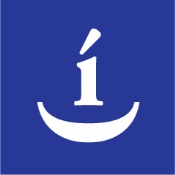 FULL D’AUTORITZACIÓ PER UTILITZAR EL SERVEI DE FORMA AUTÒNOMAJo, …………………………………………………………., amb DNI núm…………………………. pare/mare/tutor del nen…………………………………………….., autoritzo al meu fill, sota la meva responsabilitat, a utilitzar sol el servei de mobilitat organitzat per la CAFI de l’Escola Ítaca, deslligant així de qualsevol responsabilitat a la CAFI, un cop el monitor deixi el nen a la parada assignada del servei.I perquè així consti a tots els efectes pertinents signo aquest document,Nom:DNI:Manresa,              de                                de 202